Ход урокаТема урока: Обобщение знаний о спряжении глаголовТип урока: систематизация и обобщение знаний			Цели: обобщить знания о правописании и лексико-грамматических признаках глагола;                                                  развивать навыки грамотного письма. креативного мышления;                                                 формировать положительную мотивацию к урокам русского языка.							Планируемые результаты:Применительно к уроку:				Познавательные: П-1, 15, 11, 4, 7, 5, 10				Регулятивные: Р - 2, 5, 6, 4, 8				Коммуникативные: К -  5				Перечень оборудования и наглядных пособий к уроку:				* Презентация "Актуализация знаний о спряжении глагола"				* Карточки для постановки целей и задач урока				* Карточки для творческого заданияСтруктура урока:Ход урока:Технологическая карта урока  по учебному предмету « Русский язык»  в 4 классе «Правописание глаголов»по УМК «Начальная школа XXI века»Предмет: русский языкКласс: 4 классТема урока: «Правописание глаголов»Тип урока: урок обобщения и систематизации знанийУчитель: Журавель С.Н.№Название этапа урокаЗадача, которая должна быть решена (в рамках достижения планируемых результатов урока)Формы организации деятельности учащихся Действия учителя по организации деятельности учащихся Действия учащихся (предметные, познавательные,регулятивные)Результат взаимодействия учителя и учащихся по достижению планируемых результатов урокаДиагностикадостижения планируемых результатов урока1Мотивационный этапПодготовка учащихся к работе на занятии.Фронтальная беседаЗдравствуйте, дети. -Вот звонок нам дал сигнал Поработать час настал Так что время не теряем И работать начинаем.- Проверьте, все ли готово к уроку.-Каким бы вы хотели видеть урок?         -Но для этого нужно помнить, что вы одна дружная семья и от работы каждого зависит общее дело, его результативность. Произнесем дружно девиз нашего урока: «Учись, смекай, активным будьИ к знаниям откроешь путь!»Приветствуют учителя, настраиваются на работу.- проявляют положительное отношение к учебному предмету «русский язык»;- интерес к учебному материалу,  -  высказываются, каким бы они хотели видеть урок;- произносят девиз урока;- организовывают свою деятельность; Нацеливание на успешную работу;умение слушать и слышать других;· осознанное и произвольное построение речевого высказывания в устной форме;2Постановка цели и задач урока. Мотивация учебной деятельности учащихсяОбеспечение мотивации и принятия учащимися цели, учебно-познавательной деятельности.Работа в парах Сделайте буквенную запись слов, разделяя на две группы.          /                      /               /             [б,ис,эдуиш], [б,ир,эч,], [памоч,],          /                   /                 /  [жилаиш],  [ришаиш], [абжэч,]К какой части речи относятся слова?Что общего у глаголов 1 столбика?Что общего у глаголов 2 столбика?На какую орфограмму записанные вами слова?Подумайте, какой глагол лишний? Объясните почему?Какую цель урока поставим?Зачем нам необходимо правильно писать окончания глаголов? умение осуществлять логическое действие « анализ» с выделением существенных и несущественных признаков;умение самостоятельно ставить новые учебные задачи;умение формулировать точку зрения;определяют и формулируют цель деятельности на уроке;поиск и выделение необходимой информации, с использованием источников информации;Взаимопроверка3Актуализация знаний.Блиц-опросАктуализация опорных знаний и умений.Повторить   понятия: неопределенная форма глагола, грамматические  признаки глагола;способ определения спряжения глаголов с безударным окончанием  по неопределенной форме.Фронтальная работаИндивидуальная работа1)   Повторим, что мы знаем о глаголе.- Что такое глагол?-Как изменяется глагол?- Что такое спряжение глагола?- Как определить спряжение глагола?- Какие гласные необходимо писать в безударных окончаниях глаголов в зависимости от спряжения?2) Прочитайте, пожалуйста, цепочки слов. Запишите, исключая лишнее слово.Жале.т, ката.т, говор.т, встреча.т.Разрушат, рассердят, рассудят, называют.Тянуть, сверкать, держать, успеть.Какое слово лишнее в каждой цепочке? Почему? 3) Что нужно сделать, чтобы правильно написать безударное окончание глагола?Когда можно не проверять написание личных окончаний глагола?Устная работа «Кроссворд»В свободные клетки впишите корень слова так, чтобы можно было прочитать всё слово целиком.Что общего у глаголов?Какой глагол лишний? Объясните почему? ·анализ объектов с целью выделения признаков (существенных, несущественных);· выбор оснований и критериев для сравнения, классификации объектов;-  самооценка на основе критериев учебной деятельности;определяют учебную задачу на основе соотнесения того, что уже известно и усвоено учащимися, и того, что ещё неизвестно;определяют последовательность промежуточных целей с учётом конечного результата;  составляют план и последовательность действий;осуществляют контроль способов действия и его результата с заданным эталоном.- оценивают результаты работы;· осознанное и произвольное построение речевого высказывания в устной форме;- владение поисковыми и творческими способами решения учебных и практических проблем;- способность к самооценке на основе критерия успешности учебной деятельности;·анализ объектов с целью выделения признаков;-умение самостоятельно осуществлять контроль учебной деятельности;умение давать определение понятиям на основе начальных сведений о сущности и особенности объектов, процессов и явлений.самопроверка4  Обобщение и систематизация знанийОбобщить и систематизировать умений:- в распознавании глаголов;-в определении спряжения глаголов; -в написании окончаний глаголов.Обеспечение  повторения знаний и способов действий, связей и отношений в объекте изучения: окончания личных форм глагола.Фронтальная работаРабота в парах.1)Выполните задание: «Из текста выпишите глаголы, определите спряжение и распишите их в два столбика.»  В суровые морозные январские дни зверьки не выходят из своих гнёзд. Тихо облетает свой участок филин. Он охотится на зайцев, ловит глухарей, ворон и даже нападает на лису и косуль. Белка отсиживается в тёплом дупле и только в хорошую погоду кормится на заре, а иногда добывает семена из шишек деревьев. Жизнь в лесу не замирает.Какие орфограммы написания глаголов встретились?2)Восстановите стихотворение.2.Тр(е,и)щит по з(а,о)мёрзлой в(а,о)де,4.В к(а,о)смат(а,о)й его б(а,о)р(а,о)де.3.И ярк(а,о)е солнце игра(е,и)т1.Идёт – по деревьям ш(а,о)га (е,и)т,- Кто автор этих строк?- Как называется произведение?- Какие были трудности при выполнении данного задания?· структурирование знаний;· выбирают наиболее эффективные способы решения задач в зависимости от конкретных условий;·осуществляют  поиск и выделяют необходимую информацию, с использованием источников информации;· выбирают основания и критерии для сравнения, классификации объектов;·строят логические цепочки рассуждений, анализируют истинность утверждений;·  развивают умение с достаточной полнотой и точностью выражать свои мысли в соответствии с задачами и условиями коммуникации.- владение монологической и диалогической формами речи в соответствии с грамматическими и синтаксическими нормами родного языка,- выражают положительное отношение к процессу познания; · постановка и формулирование проблемы, совместное  создание учащимися алгоритмов деятельности - умение ориентироваться в своей системе знаний: отличать новое от уже известного с помощью учителя; добывать новые знания: находить ответы на вопросы, используя  свой жизненный опыт и информацию, полученную на уроке.- выделение и формулирование познавательной цели с помощью учителя.5Динамическая паузаПовышение внимания, активности детей на последующем этапе урокаФронтальная работаНам пора передохнуть, потянуться и вздохнуть (глубокий вдох и выдох).Для начала мы с тобой, крутим только головой (вращение головой). Покрутили головой и усталость вся долой;Прочь прогоним лень и скуку, разомнем сначала руки (выполняются волнообразные движения кистями рук);Встали дружно. Наклонились Раз - вперед, а два – назад. Потянулись. Распрямились.Приседаем быстро, ловко Здесь видна уже сноровка. Чтобы мышцы развивать Надо много приседать.Мы на месте снова ходим Но от парты не уходим (ходьба на месте).По местам пора садиться И опять начать учиться (дети садятся за парты).Учащиеся повторяют за учителем движения.Установление правильности и осознанности усвоения нового учебного материала; выявление пробелов и неверных представлений, их коррекция.6Применение знаний в новой ситуации Закрепить знания и умения переводить глагол в неопределенную форму;определять спряжения глагола с ударным и безударным окончанием; объяснять, способы определения спряжений глаголов в зависимости от окончанияРабота в группахИндивидуальная работа(по выбору)1)Подберите к схемам глаголы.  Определите их спряжение.   Что  поможет?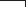 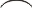 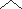                         е2) Карточка 1.Замените глаголы прошедшего времени глаголами настоящего времени.   Миром правил мороз. Снег падал из низких туч и кружил в воздухе. Ветер гнал его над землёй, крутил и вертел. Снег танцевал странные танцы, достигал земли и белил её. Зимой почти всё принимало цвет снега. Белело поле, луг, двор, крыша и лестница. Только лес чернел.  Карточка 2.Спишите, заменяя глаголы начальной формы глаголами настоящего вренеми.     Небо (затягивать) тёмные низкие тучи. Порыв резкого ветра (поднимать) в воздух, (крутить) и (вертеть), (гнать) и (бросать) массу снежинок.  А с неба (падать) новый снег. Ветер (переходить) в яростную метель, (наметать) гигантские сугробы. Колючий снег (лупить) и (хлестать) прохожих.- Проверим выполненное задание.- Как оцениваете свою работу в парах? Всем ли удалось выполнить это задание?· выбирают основания и критерии для сравнения, классификации объектов;· планируют учебное сотрудничество с учителем и сверстниками· структурируют знания по теме;Установление правильности и осознанности усвоения нового учебного материала; выявление пробелов и неверных представлений, их коррекция.Взаимопроверка7Рефлексия.Мобилизация учащихся на рефлексию своего поведения (мотивации, способов деятельности, общения). Усвоение принципов саморегуляции и сотрудничества.Фронтальная работа1. Какое правило вы будете использовать для определения спряжения глаголов с безударным окончанием?2. Какие задания были для вас интересными на уроке? Какие задания вызывали трудности?Закончи любое предложение:Сегодня я узнал…Было интересно…Было трудно…Я выполнял задания…Я понял, что…Теперь я могу…Я почувствовал, что…Я приобрёл…Я научился…У меня получилось…Я смог…Я попробую…Меня удивил ·рефлексия способов и условий действия, контроль и оценка процесса и результатов деятельности с помощью учителя;- выделение и осознание обучающимся того, что уже усвоено и что ещё нужно усвоить, осознание качества и уровня усвоения; - оценка результатов работы;Опрос, самооценкаПознавательные УУД1)Умение осуществлять логическое действие « анализ» с выделением существенных и несущественных признаков.2)Умение осуществлять логическое действие «синтез».3)Умение осуществлять логическое действие «сравнение» по заданным /самостоятельно выбранным критериям.4)Умение осуществлять логическое действие  « классификация» по заданным и самостоятельно выбранным критериям.5)Умение осуществлять логическое действие «обобщение».6)Умение устанавливать аналогии.7)Умение устанавливать причинно- следственные связи в изучаемом круге явлений.8)Умение строить простые рассуждения на основе подводящей информации (индуктивное умозаключение)9)Умение строить простые рассуждения на основе подводящей информации (дедуктивное умозаключение)10)Умение подводить под понятие на основе распознавания объектов, выделения существенных признаков и их обобщения.11)Умение давать определение понятиям на основе начальных сведений о сущности и особенности объектов, процессов и явлений.12)Умение использовать знаково-символические средства для создания моделей изучаемых объектов /процессов для решения задач.13)Умение находить существенные связи между межпредметными понятиями,  систематизировать и обобщать  понятия.14)Умение обобщить текстовую информацию и отнести её содержание к известным понятиям, представлениям, точкам зрения.15)Владение поисковыми и творческими способами решения учебных и практических проблем.16)Умение оценить информацию с точки зрения её целесообразности в решении познавательной или коммуникативной задачи.17)Умение соотносить материальные и информационные ресурсы образовательной среды с предметным содержанием.Регулятивные УУД1)Умение сохранить учебную цель, заданную учителем, в ходе выполнения учебной задачи.2)Умение самостоятельно ставить новые учебные задачи.3)Умение определять наиболее эффективные способы достижения результата в соответствии с поставленной задачей и условиями её решения.4)Умение планировать последовательность  учебных действий в соответствии поставленной задачей5)Умение самостоятельно осуществлять контроль учебной деятельности6)Умение оценивать учебные действия, применяя различные критерии оценки7)Умение самостоятельно вносить необходимые дополнения и коррективы в учебное действие на основе его оценки и учета характера сделанных ошибок.8)Умение осознавать способы действий, приведших к успеху или неуспеху.Коммуникативные УУД1)Умение сознательно строить речевое высказывание в соответствии с задачами учебной коммуникации2)Умение формулировать точку зрения3)Умение аргументировать свою точку зрения (в коммуникативной ситуации)4)Умение задавать вопросы для получения от партнера по  коммуникации необходимые сведения5)Умение определить общую цель и пути её достижения6)Умение ориентироваться на точку зрения других людей, отличную от своей собственной, в учебной коммуникации7)Умение договариваться о распределении функций и ролей в различных видах совместной деятельности8)Умение адекватно оценить поведение окружающих (на основе критериев, заданных взрослым) в ходе решения совместной учебной задачи9)Умение адекватно оценить собственное поведение (на основе критериев, заданных взрослым) в ходе решения совместной учебной задачиЭтапы урокаВремяI. Мотивационный этап2 минутыII. Постановка цели и задач урока. Мотивация учебной деятельности учащихся3 минутыIII. Актуализация знанийIII. I. Минута чистописанияIII. II.Блиц-опрос10 минутIV. Обобщение и систематизация знанийIV. I.Работа по учебнику17 минутV. Применение знаний в новой ситуации6 минутVI. Информация о домашнем задании, инструктаж по его выполнению.4 минутыVII. Рефлексия3 минутыЭтапы урокаДеятельность учителяДеятельность учащихсяУУДI. Мотивационный этапПроверка рабочих мест.- Подарите друг другу улыбку и скажите: "У нас сегодня всё получится!"ВыполняютII. Постановка цели и задач урока. Мотивация учебной деятельности учащихся- Прочитайте слова, записанные на доске:читали, говорите, ходят, думаю, сказки, прыгаем, запишем.-Какие слова лишние по определенному признаку? Должны остаться 2 слова.-Чем похожи оставшиеся слова? - Какую цель урока поставим?- Зачем нам необходимо правильно писать окончания глаголов?ЧитаютОпределяют, что сказки - имя существ.,думаю - глагол в ед. числе,запишем - глагол с приставкой,читали - глагол прошедшего времени, говорите - глагол с ударным окончанием.Отвечают, что остались глаголы с безударными окончаниями.Формулируют цель урока: закрепить знания о спряжении глагола и написании безударных окончаний глагола.Отвечают.П-1Р-2III. Актуализация знанийIII. I. Минута чистописанияIII. II.Блиц-опросНа доске написано соединение строчных букв гл.- Назовите вид соединения этих букв.-Пропишите соединения в тетради.-Запишите слова, которые начинаются с данных буквосочетаний (даётся 2 минуты)-Кто больше всего записал слов с данным буквосочетанием?- Какое слово, на ваш взгляд, не написал никто?-Повторим, что мы знаем о глаголе.- Что такое глагол?-Как изменяется глагол?- Что такое спряжение глагола?- Как определить спряжение глагола?- Какие гласные необходимо писать в безударных окончаниях глаголов в зависимости от спряжения?Называют.Прописывают.Записывают слова. проверяют.Возможные слова: глагол. глина, глобус, глава, глаз, глас, гладиолус и т.д.Отвечают.Отвечают на вопросы.П-15Р-5П-11IV. Обобщение и систематизация знанийIV. I. Презентация "Актуализация знаний о глаголе"IV. I I.Работа по учебникуа) Упр. 211(устно)б) Упр. 212(письменно)-Выполните задание: "На какие группы можно распределить предложенные глаголы?"- Запишите глаголы по группам.- Проверим правильность выполнения задания.Физминутка для глаз.Задание упр . 211: прочитайте личные окончания глаголов. Кто быстрее и правильнее ответит на вопрос: в каком лице и числе и в каком спряжении глагол имеет любое из данных окончаний?-ешь, -ишь, -им, - ем, -ите, -ете, -ит, -ет, -ат. -ут, -ют, -ят?Учитель предлагает выполнить задание в парах.- Проверим выполненное задание.- Как оцениваете свою работу в парах? Всем ли удалось выполнить это задание?Задание упр. 212: Прочитайте.Мой гриб.   В грибном лесу одна полянка другой руку подаёт через кусты, и, когда эти кусты переходишь, на полянке тебя встречает твой гриб. Тут искать нечего: твой гриб всегда на тебя смотрит.          Выскажите мнение, почему автор так назвал текст. Выпишите глаголы в форме настоящего времени. выделите окончания глаголов. После каждого глагола в скобках укажите его лицо, число, спряжение.- Какие были трудности при выполнении данного задания?Отвечают, что глаголы можно распределить в 4 группы: по временам и неопределенной форме.Выполняют задание в тетради.Самопроверка.Выполняют.Выполняют задание в парах.Проверяют.Оценивают работу, отвечают, какие были трудности.Отвечают, выполняют задание с комментированием.Отвечают.П-4,Р-6К-5,П-7.Р-6П-5V. Применение знаний в новой ситуацииЗадание: представьте, что в компьютере произошел сбой и буквы в словах перепутались. Вам необходимо восстановить слова:Вароп, чиульте, чвра, ляамр, донижхук. нибастя.- Что объединяет эти слова?-Запишите любые 3 слова и подберите глаголы к данным словам.-Проверим.Составляют слова: повар, учитель, врач, маляр, художник. баянист.Отвечают, что все данные слова означают профессии людей.Записывают.Проверяют.П-15П-10VI. Информация о домашнем задании, инструктаж по его выполнению.Упражнение 214: Составить рассказ по картинкам.Дополнительное задание: по желанию можно составить стихотворный текст.- О чем будет данный текст?- Какое название можно придумать?-Кто попытается дома составить текст  в стихотворной форме?ОтвечаютП-15,Р - 4VII. РефлексияЗакончи любое предложение:Сегодня я узнал…Было интересно…Было трудно…Я выполнял задания…Я понял, что…Теперь я могу…Я почувствовал, что…Я приобрёл…Я научился…У меня получилось…Я смог…Я попробую…Меня удивил   Высказывают свое мнение об уроке.Р-8ТемаЗакрепление по теме: «Правописание глаголов».ЦелиОбразовательные: 1)обобщить и систематизировать знания детей по темам: 1.1 спряжение глагола; 1.2 правописание безударных окончаний глагола; 1.3 лицо и число глагола.Способствовать развитию устной речи, оперативной памяти, произвольного внимания, наглядно-действенного мышления.Воспитывать культуру поведения при фронтальной работе, индивидуальной работе.Формировать УУД:- Личностные: способность к самооценке на основе критерия успешности учебной деятельности.-  Регулятивные УУД: умение определять и формулировать цель на уроке с помощью учителя; проговаривать последовательность действий на уроке; работать коллективно по составленному плану; оценивать правильность выполнения действия на уровне адекватной ретроспективной оценки; планировать своё действие в соответствии с поставленной задачей; вносить необходимые коррективы в действие после его завершения на основе его оценки и учёта характера сделанных ошибок; высказывать своё предположение.- Коммуникативные УУД: умение оформлять свои мысли в устной форме; слушать и понимать речь других; совместно договариваться о правилах поведения и общения в школе и следовать им.- Познавательные УУД: умение ориентироваться в своей системе знаний: отличать новое от уже известного с помощью учителя; добывать новые знания: находить ответы на вопросы, используя учебник, свой жизненный опыт и информацию, полученную на уроке.Планируемый результатПредметные: уметь определять спряжение глаголов,правильно писать безударное окончание глагола,определять лицо и число глаголов.Личностные:
Уметь проводить самооценку на основе критерия успешности учебной деятельности.Метапредметные:уметь определять и формулировать цель на уроке с помощью учителя; проговаривать последовательность действий на уроке; работать по коллективно составленному плану;  оценивать правильность выполнения действия на уровне адекватной ретроспективной оценки;  планировать своё действие в соответствии с поставленной задачей; вносить необходимые коррективы в действие после его завершения на основе его оценки и учёта характера сделанных ошибок; высказывать своё предположение  (Регулятивные УУД).Уметь оформлять свои мысли в устной форме; слушать и понимать речь других; совместно договариваться о правилах поведения и общения в школе и следовать им  (Коммуникативные УУД).Уметь ориентироваться в своей системе знаний: отличать новое от уже известного с помощью учителя; добывать новые знания: находить ответы на вопросы, используя учебник, свой жизненный опыт и информацию, полученную на уроке (Познавательные УУД).Основные понятияГлагол, спряжение глагола, лицо глагола, число глагола, окончание глагола.Ресурсы:- Учебник «Русский язык» для 4-го класса. Часть 2. УМК «Начальная школа 21 века»; рабочая тетрадь «Учусь писать без ошибок»; Организация пространства Фронтальная работа, индивидуальная работа, работа в парах. Технология проведенияДеятельностьучениковДеятельностьучителяЗадания для учащихся, выполнение которых приведёт к достижению запланированных результатовПланируемые результатыУУДПланируемые результатыУУДТехнология проведенияДеятельностьучениковДеятельностьучителяЗадания для учащихся, выполнение которых приведёт к достижению запланированных результатовПредметныеУУДI. Мотивация к учебной деятельности         (2 мин)Цели: - актуализировать требования к ученику со стороны учебной деятельности;- создание условий для возникновения у учеников внутренней потребности включения в учебную деятельность; - установить тематические рамки;- уточнить тип урока и наметить шаги учебной деятельности.Предлагают варианты выполнения задания -Часть речи, часть слова-Глагол.В окончании.-Правописание окончаний глаголов. -Спряжение. Повторять правописание глагола.Правописание глаголов.Обобщить знания о глаголе (закрепить что такое глагол, спряжение, лицо и число глагола)Организует актуализацию требований к ученику со стороны учебной деятельности.Создаёт  условия для возникновения у учеников внутренней потребности включения в учебную деятельность.Устанавливает тематические рамки.Организует уточнение типа урока и называние шагов учебной деятельности.1. Вставьте нужную букву в слова: ласкаетголодаетзаклеит  завянетненавидитнагреваетпередержитнадкуситбреет – Что нужно знать, чтобы выполнить задание? -Слова какой части речи вы видите? -Где находится орфограмма?-Сформулируйте орфограмму -Что нужно знать, чтобы правильно писать окончание глагола?-Как вы думаете, чем мы будем заниматься на уроке? -Какова тема нашего урока?-Как вы думаете какая цель нашей работы?-Вспомним спряжение глагола.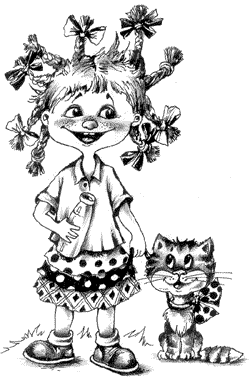 Уметь совместно договариваться о правилах поведения и общения в школе и следовать им (Коммуникативные УУД).Уметь оформлять свои мысли в устной форме (Коммуникативные УУД).Уметь ориентироваться в своей системе знаний. (Познавательные УУД).Умение слушать и понимать речь других (Коммуникативные УУД).II. Актуализация знаний и выявление индивидуальных затруднений.Цели: организовать актуализацию умений:- в распознавании глаголов;-в определении спряжения глаголов -в написании окончаний глаголовIII. Комплексное применение и систематизация знаний.Отгадывают и записывают отгадки в столбик, определяют, что это словарные, что это слова – существительные.Образуют от существительных глаголы начальной формы и глаголы 3-лица множественного числа.Определяют спряжениеВыполнение физических упражнений.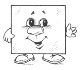 Организует актуализацию знаний и умений, выявляет индивидуальные затруднения.Создаёт  условия для возникновения у учеников внутренней потребности включения в учебную деятельность.Наблюдение за правильным выполнением физических упражнений.Чистописание:ть, чь, тиут, ют, ая, ятЧто заметили?Словарно-орфографическая работа Отгадайте загадки, а отгадки запишите в тетрадь в столбик. -Что заметили? 1) Деревянные подружки Пляшут на его макушке, Бьют его, а он гремит — В ногу всем шагать велит. 2) Схватил за щеки, кончик носа, Разрисовал окно без спросу: Но кто же это? Вот вопрос! Все это делает... 3) Человек, выполняющий в порядке очереди какие-либо обязанности. 4) Утренняя пища -Запишите словарные слова в столбикБарабан, мороз, дежурный, завтрак.Поставьте ударение. Проверьте себя. - Исходя из темы урока подумайте, какую работу вы можете еще выполнить, используя эти слова.- Образуйте от существительных глаголы начальной формы, запишите в столбик. Рядом запишите эти глаголы в форме  3 – го лица мн. числа-Определи спряжение глаголов. 
- Как определили спряжение глаголов? 
Взаимопроверка. Если у вашего соседа все правильно, то поставьте ему на полях 5 баллов, если сосед ошибся в чем-либо, то за задание поставьте 0 баллов.физминутка Если я называю глагол в начальной форме, то вы приседаете, а если глагол стоит в личной форме, то вы хлопаете:  дружить, лечу, смотреть, пишем, прыгать, гнать, закрываешь, зеленеть, дышим, чертим.Знать правило написания сочетаний тся и тьсяУметь писать окончания глаголовУметь определять спряжение глаголовУметь определять форму глаголовУметь проговаривать последовательность действий на уроке (Регулятивные УУД).Уметь преобразовывать информацию из одной формы в другую  (Познавательные УУД).Уметь оформлять свои мысли в устной форме, слушать и понимать речь других, уметь договариваться, работая в парах. (Коммуникативное УУД).IV. Проверка, коррекция и оценка знаний и способов деятельности Цели: - выявить место (шаг, операция) затруднения;- зафиксировать во внешней речи причину затруднения.Выполняют задание в тетради с печатной основой и оценивают свою работу.Самостоятельное выполнение упражнения по учебнику.Предлагает способ оценивания своей работы.Предлагает способ оценивания своей работы.Выполнение задания по рабочей тетради с печатной основой страница 44 упражнение 1 с дальнейшей самопроверкой по эталону.Если у вас все правильно, то поставьте себе на полях 5 баллов, если вы допустили ошибку в чем-либо, то за задание поставьте 0 баллов.Самостоятельное выполнение упражнения по учебнику страница 149-150 упражнение 2 по вариантам: первый вариант первые 7 слов, второй вариант следующие 7 слов. Проверка с проговариванием во внешней речи.Если у вас все правильно, то поставьте себе на полях 5 баллов, если вы допустили ошибку в чем-либо, то за задание поставьте 0 баллов.Уметь оформлять свои мысли в устной форме (Коммуникативные УУД).Уметь ориентироваться в своей системе знаний (Познавательные УУД).V. Рефлексия учебной деятельности.Цели: организовать рефлексию и самооценку учащимися собственной учебной деятельности.         Высказывание своего личного мнения. Оценивание работы на уроке.Организует рефлексию.Что запомнилось? Понравилось? Не понравилось?
-Какие трудности вам пришлось преодолеть?
-Оцените свою работу на уроке.Посчитайте общее количество баллов за урок. Если вы набрали 15 баллов – 5, 10 баллов – 4, 5 баллов – 3, если меньше баллов, то вам необходимо повторить спряжение глаголов.Уметь проговаривать последовательность действий на уроке (Регулятивные УУД).Уметь оценивать правильность выполнения действия на уровне адекватной ретроспективной оценки. (Регулятивные УУД).Способность к самооценке на основе критерия успешности учебной деятельности (Личностные УУД).VI. Информация о домашнем задании. Записывают задание в дневники.Контролирование записи в дневники.Учебник страница 151 упражнение 5, повторить правило, как определить спряжение глаголов.